INSCHRIJFFORMULIER ‘VRIENDEN VAN VVO’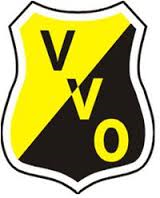 Met dit formulier kunt u zich aanmelden als lid. U kunt het volledig ingevulde formulier afgeven aan de bar in het clubhuis of sturen naar: Secretariaat VVO, Evertsenlaan 10, 6881 GB Velp. Linksboven op de envelop aub vermelden ‘Vrienden van VVO’.  O Ik word lid van de ‘Vrienden van VVO’.Mijn jaarlijkse bijdrage per seizoen is:O 50 euroO 100 euroGelieve de volgende naam op het bordje (in de vorm van een geldbiljet) dat in de entree van het clubhuis komt te hangen afdrukken:……………………………………………………………………………………………..De overeenkomst wordt aangegaan voor één seizoen en wordt stilzwijgend verlengd als voor 1 mei van het lopende seizoen geen opzegging is ontvangen.Opzeggen kan alleen via een email naar de penningmeester: penningmeester@vvo.nuBetalingIk betaal als volgt:O ContantO Ineens via eigen opdracht na ontvangst van factuurO Automatische incasso in .. maandelijkse termijnen van 12,50 euro*O Automatische incasso voor het volledige bedrag in één keer*Bankrekeningnummer NL79 INGB 0000 7603 39, t.n.v. ‘Vrienden van VVO’* Hierbij machtig ik VVO om ….…… euro ineens dan wel in termijnen af te schrijven van mijn bankrekening, IBAN-nummer ………………………………….Naam:	…………………………………………………..…………Adres:	…………………………………………………….……....Postcode/woonplaats: …………………………………………..Telefoonnummer: ……………………… 	Emailadres: …………………………………………Datum: …………………………………..	Handtekening: ………………………………………